                                                                                                                                            проект        АДМИНИСТРАЦИЯ                                                            МУНИЦИПАЛЬНОГО РАЙОНА         КАМЫШЛИНСКИЙ    САМАРСКОЙ ОБЛАСТИ         ПОСТАНОВЛЕНИЕ                      № Об утверждении Порядка по предоставлению в 2017–2019 годах субсидий сельскохозяйственным товаропроизводителям, организациям потребительской кооперации, организациям и индивидуальным предпринимателям, осуществляющим свою деятельность на территории муниципального района Камышлинский Самарской области, в целях возмещения части процентной ставки по краткосрочным кредитам (займам)   В целях совершенствования механизма представления мер государственной поддержки в сфере сельскохозяйственного производства, в соответствии с Федеральным законом от 06.10.2003 № 131-ФЗ «Об общих принципах организации местного самоуправления в Российской Федерации», Законом Самарской области от 03.04.2009 № 41-ГД «О наделении органов местного самоуправления на территории Самарской области отдельными государственными полномочиями по поддержке сельскохозяйственного производства»,  постановлением Правительства Самарской области от 19.02.2013 №44 «О мерах, направленных на реализацию переданных органам местного самоуправления на территории Самарской области отдельных государственных полномочий по поддержке сельскохозяйственного производства», руководствуясь Уставом муниципального района Камышлинский Самарской области, Администрация муниципального района Камышлинский Самарской областиПОСТАНОВЛЯЕТ:1.Утвердить прилагаемый  Порядок по предоставлению в 2017–2019 годах субсидий сельскохозяйственным товаропроизводителям, организациям потребительской кооперации, организациям и индивидуальным предпринимателям, осуществляющим свою деятельность на территории муниципального района Камышлинский Самарской области, в целях возмещения части процентной ставки по краткосрочным кредитам (займам).2.Признать утратившим силу Постановление Администрации муниципального района Камышлинский Самарской области от 27.04.2017 №188 «Об утверждении Порядка  по предоставлению в 2017 – 2019 годах субсидий сельскохозяйственным товаропроизводителям, организациям потребительской кооперации, организациям и индивидуальным предпринимателям, осуществляющим свою деятельность на территории Самарской области, в целях возмещения части процентной ставки по краткосрочным кредитам (займам)».3. Опубликовать настоящее Постановление в  газете «Камышлинские известия».   4. Разместить настоящее Постановление на официальном сайте Администрации муниципального района Камышлинский Самарской области в сети Интернет /www.kamadm.ru/.5. Контроль за исполнением настоящего Постановления возложить на первого заместителя Главы муниципального района Камышлинский Самарской области М.Н. Шайхутдинова.6. Настоящее Постановление вступает в силу со дня его официального опубликования.Глава муниципального района                                                    Р.К.БагаутдиновИсп. Фаткуллина Г.М. 33062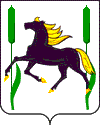 